			Dokumentation für Dozierende / AngestellteVorbereitungsblockDer / die Dozierende erhält eine Teilnehmerliste von Frau Jung in Excel. Alle Studierenden müssen sich während des Vorbereitungsblocks persönlich in die Liste eintragen. Der / die Dozierende importiert die Liste in Felix:Ablauf:Kurswerkzeug Bewertungswerkzeug auswählen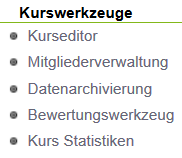 Unter Bewertung die Massenbewertung wählen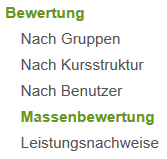 Massenbewertung starten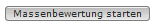 Bewertungsart „Bestanden / Nicht bestanden“ wählen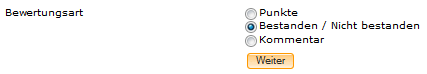 Kursbaustein Vorbereitungsblock wählenExcelliste wie im Beispiel kopieren und einfügen und dann weiter drücken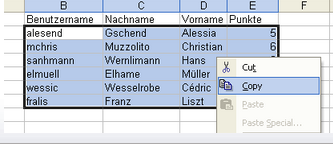 Weiter drücken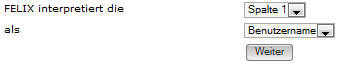 Dann Spalte 4 als Bewertungsspalte einstellen, weiter drücken und dann schließen.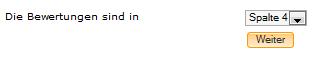 StudienarbeitStudierende suchen eine(n) betreuende(n) Professor/in für die Studienarbeit.Studierende schreiben sich in der Felix-Lernressource „Praxissemester WI“ unmittelbar vor dem Hochladen der Studienarbeit bei dem/der betreuenden Professor/-in ein:. In der Felix-Lernressource „Praxissemester WI“ hochladen:Studienarbeit (im Ordner des/der betreuenden Professors/-in)Der/die Professor/-in kann die Arbeit anschauen und den Status bestanden oder nicht bestanden setzen:Ablauf:Kurswerkzeug Bewertungswerkzeug auswählenUnter Bewertung die Gruppe wählen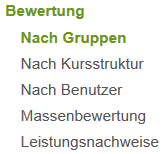 Eigenen Abgabeordner („Prof…..“) wählenUnter „Anzeige“ eigenen Gruppennamen („Abgabe Prof. ….“) wählen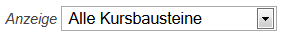 Zu bewertenden Student wählen und im Bewertungsformular Bestanden „ja“ oder „nein“ wählen und gegebenenfalls ein Kommentar schreiben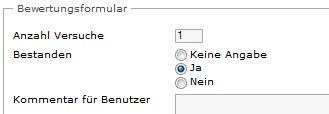  Speichern und beendenSomit können die Studienarbeiten jedes/jeder Studierenden einzeln bewertet werden.ArbeitszeugnisDer/die Studierende lädt das Arbeitszeugnis in der Felix-Lernressource „Praxissemester WI“ im Ordner Arbeitszeugnis hoch.Herr Prof. Taminé kann in diesem Ordner alle Arbeitszeugnisse sehen und bewerten:Ablauf:Liste der eingeschriebenen Studenten, die ein Arbeitszeugnis hochgeladen haben exportieren:Mitgliederverwaltung auswählen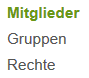 Mitglieder auswählenTeilnehmerliste exportieren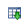 Ergebnis in Excel: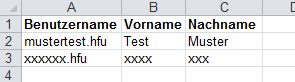 Liste um eine Spalte erweitern, in der entweder ein „y“ für bestanden oder ein „n“ für nicht bestanden reingeschrieben wird.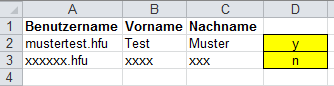 Kurswerkzeug Bewertungswerkzeug auswählenUnter Bewertung die Massenbewertung wählen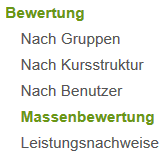 Massenbewertung startenBewertungsart „Bestanden / Nicht bestanden“ wählen und weiterKursbaustein „Abgabeordner AZ“ wählenExcelliste wie im Beispiel kopieren und einfügen und dann weiter drücken Weiter drückenDann Spalte 4 als Bewertungsspalte einstellen, weiter drücken und dann schließen.NachbereitungsblockDer / die Dozierende erhält eine Teilnehmerliste von Frau Jung in Excel. Alle Studierenden müssen sich während des Nachbereitungsblocks persönlich in die Liste eintragen. Der / die Dozierende importiert die Liste in Felix:Ablauf:Kurswerkzeug Bewertungswerkzeug auswählenUnter Bewertung die Massenbewertung wählenMassenbewertung startenBewertungsart „Bestanden / Nicht bestanden“ wählenKursbaustein Nachbereitungsblock wählenExcelliste wie im Beispiel kopieren und einfügen und dann weiter drückenWeiter drückenDann Spalte 4 als Bewertungsspalte einstellen, weiter drücken und dann schließen.Praxissemesterergebnisse exportierenKurswerkzeug Datenarchivierung wählenKursresultate wählen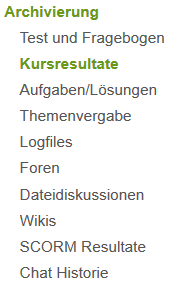 Start drückenDie Excelliste liegt nun im persönlichen Ordner „private“ im „archive“